ANALISIS KESALAHAN SISWA DALAM MENYELESAIKAN SOAL CERITA PADA MATERI PROGRAM LINEAR MENGGUNAKAN MODEL PBL BERDASARKAN NEWMAN’S ERROR ANALYSIS (NEA) SKRIPSIOleh ADETIYA FINARSINPM (151114099)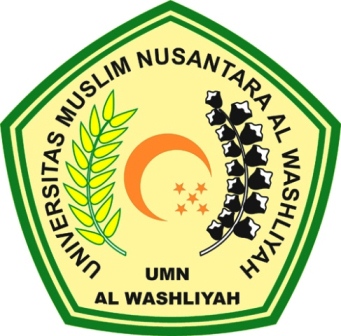 FAKULTAS KEGURUAN DAN ILMU PENDIDIKANUNIVERSITAS MUSLIM NUSANTARA ALWASHLIYAHMEDAN2019ANALISIS KESALAHAN SISWA DALAM MENYELESAIKAN SOAL CERITA PADA MATERI PROGRAM LINEAR MENGGUNAKAN MODEL PBL BERDASARKAN NEWMAN’S ERROR ANALYSIS (NEA) Skripsi  ini diajukan untuk melengkapi tugas-tugas dan memenuhi syarat-syarat untuk mencapai gelar Sarjana Pendidikan pada Jurusan Pendidikan Matematika dan Ilmu Pengetahuan Alam Program Studi Pendidikan MatematikaOleh :ADETIYA FINARSINPM (151114099)FAKULTAS KEGURUAN DAN ILMU PENDIDIKANUNIVERSITAS MUSLIM NUSANTARA ALWASHLIYAHMEDAN2019